Картотека дидактических игр по экологии для детей дошкольного возраста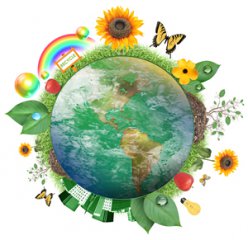 1.Экологическая игра «ЗЕЛЕНЫЕ КАРТЫ» Цель: упражнять детей в соответствии простейших цепей питания животных в природе. Материал: набор игральных карточек из 36 штук, каждая окрашена с обратной стороны зеленым цветом, а на лицевой — иллюстрации различных растений и животных, которые составляются таким образом, чтобы в итоге сложилось 18 пар (животное — корм для него). Ход игры: в игре принимают участие от двух до шести детей. Каждому ребенку раздается по 6 карточек. Заранее проверяется, есть ли среди них такие, которые можно составить в пары. При правильном ходе ребёнка карточки откладываются. Количество карт постоянно пополняется до шести, пока они не закончатся. Выигрывает тот, кто первым выйдет из игры или у кого останется меньшее количество карточек.2.Экологическая игра "Зоологический стадион"Цель игры: закрепить знания детей о различных видах животных, их питании, месте обитания в природе. Материал: планшет, на котором по кругу изображены две беговые дорожки, старт, финиш и девять ходов; в центре стадиона шесть секторов с иллюстрациями животных: один — белка, две — пчела, 3 — ласточки, 4 — медведь, 5 — муравей, 6 — скворец.На отдельных карточках изображены иллюстрации корма для данных животных и их убежищ (дупло, улей, берлога, муравейник, скворечник и др.). В наборе имеется также кубик для определения хода.Ход игры: в игре участвуют два ребенка. С помощью кубика они поочередно определяют сектор с заданием и делают по три хода: первый — назвать животное, второй — определить корм для данного животного, третий — назвать его убежище в природе. Выигрывает тот, кто первым придет к финишу.3.Экологическое лукошко  «Аптека Айболита»Цель игры: продолжать формировать представления детей о лекарственных растениях и их использовании человеком, упражнять в их распознавании на иллюстрациях. Материал: плоскостное лукошко с красно-зеленым крестиком на одной из сторон, набор иллюстраций лекарственных растений (зверобой, подорожник, крапива, шиповник, ромашка и др.).Ход игры: воспитатель загадывает детям загадки о лекарственных растениях. Ребенок находит в лукошке иллюстрацию, называет растение и объясняет, почему его называют "Зеленым доктором".Аналогичные игры можно проводить на такие темы как:  "Грибы", Съедобные-несъедобные грибы", "Ягоды", "Цветы луговые" и др.  4.Экологическая игра «ЛЕСНИК» Цель: закрепить знания детей о правилах поведения человека в лесу; упражнять в распознавании предупреждающих экологических знаков. Материал: набор предупреждающих экологических знаков треугольной формы с изображением лесных объектов (муравейник, ягоды, ландыш, гриб съедобный и несъедобный, паутина, бабочка, скворечник, птичье гнездо, костер, еж и др.). Ход игры: дети поочередно выполняют роль лесника, который выбирает один из экологических знаков, лежащих в перевернутом состоянии на столе, и знакомит участников игры с лесными объектами, которые этот знак представляют; рассказывает, как следует вести себя в лесу, находясь рядом с данными объектами.5.Экологическая игра «ПРОГУЛКА В ЛЕС»Цель: сформировать правильное отношение к лесным обитателям, расширить знания детей о правилах поведения в лесу, упражнять в распознавании предупреждающих и запрещающих экологических знаков.Материал: планшет с изображением лесной поляны с несколькими тропинками, на которых размещены предупреждающие знаки; набор запрещающих экологических знаков в конверте (например, не рвать ландыши; не топтать грибы, ягоды; не ломать ветви деревьев; не разрушать муравейники; не разводить костры; не ловить бабочек; не кричать; не включать громкую музыку; не разорять птичьи гнезда и др.; силуэты детей, которых можно перемещать по тропинкам).Ход игры: в игре может участвовать группа детей, которые отправляются в лес на прогулку. На первом этапе следует провести ребят по тропинке, рассказать, что на ней находится, выставить соответствующие экологические знаки, помогающие соблюдать правила поведения в лесу.На втором этапе дети самостоятельно путешествуют по лесным тропинкам, где расставлены различные экологические знаки. Игроки должны объяснить по ним правила поведения в лесу. За правильный ответ — фишка. Побеждает тот, кто наберет максимальное количество фишек.6.Экологическая игра «ПИРАМИДА «ПТИЦЫ»Цель: продолжать формировать у детей знания о простейших цепях питания птиц в природе, закрепить знания об условиях, необходимых для роста растений и жизни животных.Материал:1 вариант — плоскостной: набор карточек разного цвета (синих, желтых, черных, красных), моделирующих условия, необходимые для роста растений и жизни животных; наборы из трех карточек с различными иллюстрациями растений и птиц (например, сосна — сосновая шишка — дятел).2 вариант — объемный: набор из семи кубиков, где первый-четвертый кубики разного цвета, обозначающие условия, необходимые для жизни растений и животных; пятый — растения; шестой — корм птиц; седьмой — птицы (например: ель — еловая шишка — клест; рябина — ягоды рябины — снегирь; водоросли — улитка — утка; дуб — желуди — сойка; трава — кузнечик — аист).Ход игры: по аналогии с «Экологической башней «Лес». Однако при составлении пирамиды необходимо обратить внимание на следующие правила: разноцветные кубики расставляются горизонтально, а три кубика с иллюстрациями растений и животных выставляются на эту горизонталь вертикально, один на один, с целью показа пищевых цепей в природе.7.«Цветочный магазин»Цель: закреплять умение различать цвета, называть их быстро, находить нужный цветок среди других. Научить детей группировать растения по цвету, составлять красивые букеты.Ход игры: Дети приходят в магазин, где представлен большой выбор цветов.Вариант 1.На столе поднос с разноцветными лепестками разной формы. Дети выбирают понравившиеся лепестки, называют их цвет и находят цветок, соответствующий выбранным лепесткам и по цвету и по форме.Вариант 2.Дети делятся на продавцов и покупателей. Покупатель должен так описать выбранный им цветок, чтобы продавец, сразу догадался, о каком цветке идёт речь.Вариант 3.Из цветов дети самостоятельно составляют три букета: весенний, летний, осенний. Можно использовать стихи о цветах.8. «Чьи семена?»Цель:  Упражнять детей в дифференциации овощей, фруктов и их семян. Развивать память, сосредоточенность, наблюдательность.Дидактический материал: карточки овощей, фруктов, плодовых деревьев; тарелочка с разными семенами.Методика проведения:  Дети берут набор семян и выкладывают их на карточку соответствующего фрукта или овоща.9. «Детки с какой ветки?»Цель: Дифференцировать отличительные признаки деревьев.Дидактический материал: карточки с изображением листьев дерева рябины, березы, осины, ивы и т.д.; карточки деревьев.Методика проведения: На веранде выставляются стулья на некотором расстоянии друг от друга. На них кладутся карточки с изображением дерева. Детям раздаются карточки с изображением листьев. По команде «раз, два, три, листик к дереву беги» дети разбегаются по своим местам, затем карточки меняются.10. «Какое насекомое, назови?»Цель: Формировать у детей понятие «насекомое». Узнавать и называть представителей насекомых: муха, бабочка, стрекоза, божья коровка, пчела, жучок, кузнечик…Дидактический материал: Разрезанные картинки насекомых.Методика проведения: Дети должны на скорость собрать картинку, назвать насекомое. Если кто то затрудняется, можно использовать загадки:Всех жучков она милейСпинка красная у ней.А на ней кружочкиЧерненькие точки.(Божья коровка)У нее 4 крыла,Тело тонкое, словно стрела,И большие, большие глаза,Называют ее …(Стрекоза)Сок цветов душистых пьет.Дарит нам и воск и мед.Людям всем она мила,А зовут ее …(Пчела)Не жужжу, когда сижу,Не жужжу, когда хожу.Если в воздухе кружусь,Тут уж вдоволь нажужжусь.(Жук)Мы крылышки расправим-Красив на них узор.Мы кружимся пархаем-Какой кругом простор!(Бабочка)11. «Найди такой же цветок»Цель: Упражнять детей в нахождении предметов аналогичных изображению на картинке. Воспитывать внимательность, сосредоточенность, формировать речь детей.Дидактический материал: настоящие комнатные цветы, к ним соответствующие карточки.Методика проведения: Детям раздаются карточки с изображением комнатных цветов, они должны найти такой же в группе, показать и по возможности назвать.12. «Кто как поет?»Цель: Формировать артикуляцию речи. Отрабатывать правильные звукоподражания птицам. Закреплять знания детей об особенностях птиц.Дидактический материал: Аудиозапись пения птиц. Карточки с изображением птицыМетодика проведения: Звучит аудиозапись пения птиц. Дети должны угадать и найти карточку с изображением птицы.13. «Угадай весенний цветок»Цель:  Слушать загадки до конца, воспитывать внимательность. Действовать по сигналу воспитателя. Развивать речь и логическое мышление.Дидактический материал: Стихи загадки о весенних цветах. Предметные картинки с изображением цветов.Методика проведения: Воспитатель читает загадки, а дети по ответам находят соответствующий цветок и называют его. В весенний солнечный денекЗолотой расцвел цветок.На высокой тонкой ножкеВсе дремал он у дорожки.(Одуванчик)Весна приходит с лаской и со своею сказкою,Волшебной палочкой взмахнет-И первый из-под снега цветочек расцветет(Подснежник)Май, тепло и скоро лето.
В зелень всё и вся одето.
Словно огненный фонтан -
Раскрывается…(Тюльпан)Цветёт он майскою порой,Его найдёшь в тени лесной:На стебельке, как бусы, врядЦветы душистые висят.(Ландыш)14. «Кто чем питается?»Цель: Закрепить знания у детей, чем питаются звери. Развивать познавательный интерес.Дидактический материал: Мешочек.Методика проведения:  В мешочке находятся: мед, орехи, сыр, пшено, яблоко, морковь и т.д.Дети достают пищу для зверей, угадывают, для кого оно, кто чем питается.15. «Что в корзинку мы берем?»Цель: закрепить у детей знание о том, какой урожай собирают в поле, в саду, на огороде, в лесу. Научить различать плоды по месту их выращивания. Сформировать представление о роли людей сохранения природы.Дидактический материал: Медальоны с изображение овощей, фруктов, злаков, бахчевых, грибов, ягод, а так же корзинок.Методика проведения: У одних детей - медальоны, изображающие разные дары природы. У других – медальоны в виде корзинок. Дети – плоды под веселую музыку расходятся по комнате, движениями и мимикой изображают неповоротливый арбуз, нежную землянику, прячущийся в траве гриб и т.д. Дети – корзинки должны в обе руки набрать плодов. Необходимое условие: каждый ребенок должен принести плоды, которые растут в одном месте (овощи с огорода и т.д.). Выигрывает тот, кто выполнил это условие. 16.«Вершки – корешки»Цель: Учить детей составлять целое из частей.Дидактический материал: два обруча, картинки овощей.Методика проведения:Вариант 1. Берется два обруча: красный, синий. Кладут их так, чтобы обручи пересеклись. В обруч красный надо положить овощи, у которых в пищу идут корешки, а в обруч синего цвета – те, у который используются вершки.Ребенок подходит к столу, выбирает овощ, показывает его детям и кладет его в нужный круг, объясняя, почему он положил овощ  именно сюда. (в области пересечения обручей должны находиться овощи, у которых используются и вершки, и корешки: лук, петрушка и т.д.Вариант 2. На столе лежат вершки и корешки растений – овощей. Дети делятся на две группы: вершки и корешки. Дети первой группы берут вершки, вторая – корешки. По сигналу все бегают врассыпную. На сигнал « Раз, два, три – свою пару найди!»17. «Воздух, земля, вода»Цель: Закреплять знания детей об объектах природы. Развивать слуховое внимание, мышление, сообразительность.Дидактический материал: Мяч.Методика проведения:Вариант 1.Воспитатель бросает мяч ребенку и называет объект природы, например, «сорока». Ребенок должен ответить «воздух» и бросить мяч обратно. На слово «дельфин» ребенок отвечает «вода», на слово «волк» - «земля» и т.д.Вариант 2. Воспитатель называет слово «воздух» ребенок поймавший мяч, должен назвать птицу. На слово «земля» - животное, обитающие на земле; на слово «вода» - обитателя рек, морей, озер и океанов.18. «Угадай, что в мешочке?»Цель: Учить детей описывать предметы, воспринимаемые на ощупь и угадывать их по характерным признакам.Дидактический материал:  Овощи и фрукты характерной формы и различной плотности: лук, свекла, помидор, слива, яблоко, груша и д.р.Методика проведения: Играть нужно по типу игры «Чудесный мешочек». Дети нащупывают предмет в мешочке, прежде чем его вынуть, необходимо назвать его характерные признаки.19. «Природа и человек»Цель: Закрепить и систематизировать знания детей о том, что создано человек и что дает человеку природа.Дидактический материал:  Мяч.Методика проведения: Воспитатель проводит с детьми беседу, в процессе которой уточняет их знание о том, что окружающие нас предметы или сделаны руками людей или существуют в природе, и человек ими пользуется; например, лес, уголь, нефть, газ существует в природе, а дома, заводы создает человек.«Что сделано человеком»? спрашивает воспитатель и бросает мяч.«Что создано природой»? спрашивает воспитатель и бросает мяч.Дети ловят мяч и отвечают на вопрос. Кто не может вспомнить, пропускает свой ход.20. «Выбери нужное»Цель: Закреплять знания о природе. Развивать мышление, познавательную активность.Дидактический материал: Предметные картинки.Методика проведения: На столе рассыпаны предметные картинки. Воспитатель называет какое – либо свойство или признак, а дети должны выбрать как можно больше предметов, которые этим свойством обладают.Например: «зеленый» - это могут быть картинки листочка, огурца, капусты кузнечика. Или: «влажный» - вода, росса, облако, туман, иней и т.д.21. «Что из чего сделано?»Цель: Учить детей определять материал из которого сделан предмет.Дидактический материал: деревянный кубик, алюминиевая мисочка, стеклянная баночка, металлический колокольчик., ключ и т.д.Методика проведения: Дети вынимают из мешочка разные предметы и называют, указывая, из чего сделан каждый предмет.22. «Где снежинки?»Цель: Закреплять знания о различных состояниях воды. Развивать память, познавательную активность.Дидактический материал: карточки с изображением различного состояния воды: водопад, река, лужа, лед, снегопад, туча, дождь, пар, снежинка и т. д.Методика проведения:Вариант 1. Дети идут хороводом вокруг разложенных по кругу карточек. На карточках изображены различные состояния воды: водопад, река, лужа, лед, снегопад, туча, дождь, пар, снежинка и т. д.Во время движения по кругу произносятся слова:Вот и лето наступило.Солнце ярче засветило.Стало жарче припекать,Где снежинку нам искать?С последним словом все останавливаются. Те, перед кем располагается нужные картинки, должны их поднять и объяснить свой выбор. Движение продолжается со словами:Наконец, пришла зима:Стужа, вьюга, холода.Выходите погулять.Где снежинку нам искать?Вновь выбирают нужные картинки и объясняется выбор и т.д.Вариант 2. Лежат 4 обруча с изображением четырех времен года. Дети должны разнести свои карточки по обручам, объяснив свой выбор. Некоторые карточки могут соответствовать нескольким временам года.Вывод делается из ответов на вопросы:- В какое время года, вода в природе может находиться в твердом состоянии? (Зима, ранняя весна, поздняя осень).23. «Лекарственные растения»Цель: Закрепить знания лекарственных растений.Дидактический материал: Карточки с растениями.Методика проведения: Воспитатель берет из корзинки растения и показывает их детям, уточняет правила игры: вот лежат лекарственные растения. Я буду показывать вам какое-нибудь растение, а вы должны рассказать о нем все, что знаете. Назовите место, где растет (болото, луг, овраг).Например, ромашку аптечную (цветы) собирают летом, подорожник (собирают только листики без ножек) весной и в начале лета, крапиву – весной, когда она только – только вырастет (2-3 рассказа детей).24. «Прилетели птицы»Цель: Уточнить представление о птицах.Дидактический материал: Стихотворение о птицах.Методика проведения:  Воспитатель называет только птиц, но если он вдруг ошибается, то дети должны топать или хлопать.Например. Прилетели птицы: голуби, синицы, мухи и стрижи.Дети топают –Что не правильно? (мухи)- А мухи это кто? (насекомые)- Прилетели птицы: голуби, синицы, аисты, вороны, галки, макароны.Дети топают.- прилетели птицы: голуби, куницы…Дети топают. Игра продолжается.Прилетели птицы:Голуби синицы,Галки и стрижи,Чибисы, стрижи,Аисты, кукушки,Даже совы – сплюшки,Лебеди, скворцы.Все вы молодцы.Итог: воспитатель вместе с детьми уточняет перелетных и зимующих птиц.25. «Когда это бывает?»Цель: Учить детей различать признаки времен года. С помощью поэтического слова показать красоту различных времен года, разнообразие сезонных явлений и занятий людей.Дидактический материал: На каждого ребенка картинки с пейзажами весны, лета, осени и зимы, стихотворения  временах года.Методика проведения: Воспитатель читает стихотворение, а дети показывают картинку с изображением того сезона, о котором говорится  в стихотворении.Весна.На полянке, у тропинки пробиваются травинки.С бугорка ручей бежит, а под елкой снег лежит.Лето.И светла, и широкаНаша тихая река.Побежим купаться, с рыбками плескаться…Осень.Вянет и желтеет, травка на лугах,Только зеленеет озимь на полях.Туча небо кроет, солнце не блестит,Ветер в поле воет,Дождик моросит.Зима.Под голубыми небесамиВеликолепными коврами,Блестя на солнце, снег лежит;Прозрачный лес один чернеет,И ель сквозь иней зеленеет,И речка подо льдом блестит.26. «Звери, птицы, рыбы »Цель: Закреплять умение, классифицировать животных, птиц, рыб.Дидактический материал: Мяч.Методика проведения:Вариант 1: Дети становятся в круг. Один из играющих берет в руки какой-нибудь предмет и передает его соседу справа, говоря: « Вот птица. Что за птица?»Сосед принимает предмет и быстро отвечает (название любой птицы).Затем он передает вещь другому ребенку,  с таким же вопросом. Предмет передается по кругу до тех пор, пока запас знаний участников игры не будет исчерпан.Так же играют, называя рыб, зверей. (называть одну и ту же птицу, рыбу, зверя нельзя).Вариант 2: Воспитатель бросает мяч ребёнку и произносит слово «птица». Ребёнок, поймавший мяч, должен подобрать видовое понятие, например «воробей», и бросить мяч обратно. Следующий ребёнок должен назвать птицу, но не повториться. 
Аналогично проводится игра со словами «звери» и «рыбы».27. «Угадай, что где растет»Цель: Уточнить знание детей о названиях и местах произрастания растений; развивать внимание, сообразительность, память.Дидактический материал: Мяч.Методика проведения: Дети сидят на стульчиках или стоят в кругу. Воспитатель или ребенок кидает кому-нибудь из детей мяч, называя при этом место, где растет данное растение: сад, огород, луг, поле, лес.28. «Сложи животное»Цель: Закрепить знания детей о домашних животных. Учить описывать по наиболее типичным признакам.Дидактический материал: картинки с изображением разных животных (каждое в двух экземплярах).Методика проведения: один экземпляр картинок целый, а второй разрезанный на четыре части. Дети рассматривают целые картинки, затем они должны из разрезанных частей сложить изображение животного, но без образца.29. «Угадай – ка»Цель: Развивать умение детей отгадывать загадки, соотносить словесный образ с изображением на картинке; уточнить знание детей о ягодах.Дидактический материал: картинки на каждого ребенка с изображение ягод. Книга загадок.Методика проведения: На столе перед каждым ребенком лежат картинки отгадки. Воспитатель загадывает загадку, дети отыскивают и поднимают картинку-отгадку.30. «Съедобное – несъедобное»Цель: Закреплять знания о съедобных и несъедобных грибах.Дидактический материал: Корзинка, предметные картинки с изображение съедобных и несъедобных грибов.Методика проведения: На столе перед каждым ребенком лежат картинки отгадки. Воспитатель загадывает загадку о грибах, дети отыскивают и кладут картинку-отгадку съедобного гриба в корзинку31. «Найди свой камешек»Цель: Развивать тактильные ощущения, внимание, память.Дидактический материал: Коллекция камней.Методика проведения: Каждый ребенок выбирает наиболее понравившийся камень из коллекции (если эта игра поводится на улице, то находит его), внимательно рассматривает, запоминает цвет, трогает поверхность. Затем все камни складываются в одну кучку и примешивают. Задание – найти свой камень.32. «Расположи планеты правильно»Цель:  Закрепить знания об основных планетах.Дидактический материал: Пояс с пришитыми лучиками – лентами разной длины (9 штук). Шапочки с изображением планет.На этой планете такая жара,Что там оказаться опасно, друзья.-Какая у нас самая жаркая планета, где она располагается? (Меркурий, потому что он ближе всех к солнцу).А эту планету холод страшный сковал,Теплом ее солнечным луч не достал.-Что это за планета? (Плутон, потому что находится дальше всех планет от солнца и меньше всех планет по размеру).Ребенок в шапочке «Плутона» берется за самую длинную ленточку №9.А это планета нам всем дорога.Нам жизнь подарила планета … (все: Земля)-На какой орбите вращается планета Земля? На каком месте от солнца находится наша планета? (На 3-ем).Ребенок в шапочке «Земля» берется за ленточку №3.К планете Земля две планеты близки.Дружок, имена их скорей назови. (Венера и Марс).Дети в шапочках «Венеры» и «Марса» занимают соответственно 2-ую и 4-ую орбиты.А это планета гордится собой
Поскольку считается самой большой.-Что это за планета? На какой орбите она находится? (Юпитер, орбита №5).Ребенок в шапочке «Юпитера» занимает место №5.Планета кольцами окружена,И этим от всех отличалась она. (Сатурн)Ребенок – «Сатурн» занимает орбиту №6.А что за планеты зеленого цвета? (Уран)Ребенок в соответствующей шапочке «Нептуна» занимает орбиту №8.Все дети заняли места свои и начинают вращаться вокруг «Солнца».Кружится хоровод планет.У каждой свой размер и цвет.Для каждой путь определен,Но только на Земле мир жизнью заселен.33. «Полезное– неполезное»Цель: Закрепить понятия полезные и вредные продукты.Дидактический материал: Карточки с изображением продуктов.Методика проведения: На один стол разложить то, что полезно, на другой – что неполезно.Полезные: геркулес, кефир, лук, морковь, яблоки, капуста, подсолнечное масло, груши и т.д.Неполезные: чипсы, жирное мясо, шоколадные конфеты, торты, «фанта» и т.д.34. «Что я за зверь?»Цель: Закреплять знания о животных Африки. Развивать фантазию.Дидактический материал: Нет.Методика проведения: Вариант 1: В игре участвует группа ребят, количество игроков не ограничено. В группе есть ведущий. Один из игроков удаляется на небольшое расстояние, отворачивается и ждет, пока его не пригласят. Группа ребят совещается между собой насчет зверя, т.е. какого зверя они будут .Вариант 2: Нужно отвечать на вопросы ведущего.  Итак, зверь загадан, участник приглашаются, игра начинается.Участник задает вопросы группе игроков, например: зверь маленький? может ползать? прыгать? у него есть пушистый мех? и т.д.Ребята в свою очередь отвечают ведущему «да» или «нет».Так продолжается до тех пор, пока игрок не отгадает зверя.35. «Назовите растение»Цель: Уточнять знания о комнатных растениях.Дидактический материал: Комнатные растения.Методика проведения: Воспитатель предлагает назвать растения (третье справа или четвёртое слева и т.д.). Затем условие игры меняется («На каком месте бальзамин?» и т.д.)Воспитатель обращает внимание детей на то, что у растений разные стебли.- Назовите растения с прямыми стеблями, с вьющимися, без стебля. Как нужно ухаживать за ними? Чем ещё отличаются растения друг от друга?- На что похожи листья фиалки? На что похожи листья бальзамина, фикуса и т.д.?36. «Кто где живёт»Цель: Закреплять знания о животных и местах их обитания.Дидактический материал: Карточки «Живтные», «Места обитания».Методика проведения: У воспитателя картинки с изображением животных, а у детей – с изображениями мест обитания различных животных (нора, берлога, река, дупло, гнездо и т.д.). Воспитатель показывает картинку с изображением животного. Ребёнок должен определить, где оно обитает, и если совпадает с его картинкой, «поселить» у себя, показав карточку воспитателю.37. «Летает, плавает, бегает, прыгает»Цель: Закреплять знания об объектах живой природы.Дидактический материал: Картинки с изображением разных животных.Методика проведения:Вариант 1: Воспитатель показывает или называет детям объект живой природы. Дети должны изобразить способ передвижения этого объекта. Например: при слове «зайчик» дети начинают бежать (или прыгать) на месте; при слове «карась» - имитируют плывущую рыбу; при слове «воробей» - изображают полёт птицы.Вариант 2: Дети классифицируют картинки – летающие, бегающие, прыгающие, плавающие.38. «Береги природу»Цель: Закреплять знания об охране объектов природы.Дидактический материал: Карточки с объектами живой и неживой природы.Методика проведения: На столе или наборном полотне картинки, изображающие растения, птиц, зверей, человека, солнца, воды и т.д. Воспитатель убирает одну из картинок, и дети должны рассказать, что произойдёт с оставшимися живыми объектами, если на Земле не будет спрятанного объекта. Например: убирает птицу – что будет с остальными животными, с человеком, с растениями и т.д.39. «Что было бы, если из леса исчезли…»Цель: Закреплять знания о взаимосвязи в природе.Дидактический материал: Карточки с объектами живой  природы.Методика проведения:  Воспитатель предлагает убрать из леса насекомых:- Что бы произошло с остальными жителями? А если бы исчезли птицы? А если бы пропали ягоды? А если бы не было грибов? А если бы ушли из леса зайцы?Оказывается, не случайно лес собрал своих обитателей вместе. Все лесные растения и животные связаны друг с другом. Они друг без друга не смогут обходиться.40. «Ходят капельки по кругу»Цель: Закреплять знания о круговороте воды в природе.Дидактический материал: Сопроводительный текст для игры.Методика проведения: Для этого нужно превратиться в маленькие капельки дождя. (Звучит музыка, напоминающая дождь) воспитатель произносит волшебные слова и игра начинается.Воспитатель говорит, что она – мама Тучка, а ребята – её детки капельки, им пора отправляться в путь. (Музыка.) Капельки прыгают, разбегаются, танцуют. Мама Тучка показывает, что им делать.Полетели капельки на землю… Попрыгаем, поиграем. Скучно им стало по одиночке прыгать. Собрались они вместе и потекли маленькими весёлыми ручейками. (Капельки составят ручей, взявшись за руки.) Встретились ручейки и стали большой рекой. (Ручейки соединяются в одну цепочку.) Плывут капельки в большой реке, путешествуют. Текла-текла речка и попала в океан (дети перестраиваются в хоровод и движутся по кругу). Плавали-плавали Капельки в океане, а потом вспомнили, что мама тучка наказывала им домой вернуться. А тут как раз солнышко пригрело. Стали капельки лёгкими, потянулись вверх (присевшие капельки поднимаются и вытягивают руки вверх). Испарились они под лучами солнышка, вернулись к маме Тучке. Молодцы, капельки, хорошо себя вели, прохожим за воротники не лезли, не брызгались. Теперь с мамой побудьте, она без вас соскучилась.41. «Я знаю»Цель: Закреплять знания о природе. Развивать познавательный интерес.Дидактический материал: Нет.Методика проведения: Дети становятся в круг, в центре – воспитатель с мячом. Воспитатель бросает ребёнку мяч и называет класс объектов природы (звери, птицы, рыбы, растения, деревья, цветы). Ребёнок, поймавший мяч, говорит: «Я знаю пять названий зверей» и перечисляет (например, лось, лиса, волк, заяц, олень) и возвращает мяч воспитателю.Аналогично называются другие классы объектов природы.42. «Узнай птицу по силуэту»Цель: Закреплять знания о зимующих и перелетных птицах, упражнять в умении узнавать птиц по силуэту.Дидактический материал: Картинки с силуэтами птиц.Методика проведения: Детям предлагаются силуэты птиц. Дети отгадывают птиц и называют перелетная или зимующая птица.43. «Живое – неживое»Цель: Закреплять знания о живой и неживой природе.Дидактический материал: Можно использовать картинки «Живая и неживая природа».Методика проведения: Воспитатель называет предметы живой и неживой природы. Если это предмет живой природы, дети - машут руками, если предмет неживой природы - приседают.44. «Какого растения не стало?»Цель: Упражнять детей в названии комнатных растений.Дидактический материал: Комнатные растения.Методика проведения: На столик выставляется четыре или пять растений. Дети их запоминают. Воспитатель предлагает детям закрыть глазки и убирает одно из растений. Дети открывают глаза и вспоминают, какое растение стояло ещё. Игра проводится 4-5 раз. Можно с каждым разом увеличивать количество растений на столе.45. «Где что зреет?»Цель: Учить использовать знания о растениях, сравнивать плоды дерева с его листьями.Дидактический материал: Фланелеграф, ветки, плоды, листья  растений.Методика проведения: На фланелеграфе выкладываются две ветки: на одной – плоды и листья одного растения (яблоня), на другой – плоды и листья разных растений. (например, листья крыжовника, а плоды груши) Воспитатель задаёт вопрос: «Какие плоды созреют, а какие нет?» дети исправляют ошибки, допущенные в составлении рисунка.46. «Угадай, что в руке?»Цель: Упражнять детей в названии фруктов.Дидактический материал: Муляжи фруктов.Методика проведения: Дети стоят, выстроившись в круг, руки держат за спиной. Воспитатель раскладывает в руки детям муляжи фруктов. Затем показывает один из фруктов. Дети, которые определили у себя такой же фрукт, по сигналу подбегают к воспитателю. Смотреть на то, что лежит в руке, нельзя, предмет нужно узнавать на ощупь.47.«Игра-сказка «Фрукты и овощи»Цель: Углублять знания об овощах.Дидактический материал: Картинки с изображением овощей.Методика проведения: Воспитатель рассказывает:
- Решил однажды помидор собрать войско из овощей. Пришли к ней горох, капуста, огурец, морковь, свекла, луковица, картофель, репа. (Педагог поочерёдно выставляет на стенд картинки с изображением этих овощей) И сказал им помидор: «Много желающих оказалось, поэтому ставлю такое условие: в первую очередь в войско моё пойдут лишь те овощи, в названии которых слышаться такие же звуки, что и в моём помидор».
- Как вы думаете, дети, какие овощи откликнулись на его призыв?
Дети называют, выделяя голосом нужные звуки: горох, морковь, картофель, репа, огурец, и объясняют, что в этих словах есть звуки р, п, как в слове помидор. Картинки с изображением названных овощей воспитатель передвигает на стенде поближе к помидору.
Проводит помидор различные тренировки с горохом, морковью, картофелем, репой. Хорошо им! А остальные овощи опечалились: звуки, из которых состоят их названия, никак не подходят к звукам помидора, и решили они просить помидора сменить условие. Помидор согласился: «Будь по-вашему! Приходите теперь те, в названии которых столько же частей, сколько и в моём».
- Как вы думаете, дети, кто теперь откликнулся?
Сообща выясняется, сколько частей в слове помидор и в названии оставшихся овощей. Каждый отвечающий подробно поясняет, что в словах помидор и, например, капуста одинаковое количество слогов. Картинки с изображением этих растений также передвигаются в сторону помидора.
- Но ещё больше опечалились лук и свекла. Как вы думаете, дети, почему? Дети объясняют, что количество частей в названии не такое, как у помидора, и звуки не совпадают.
- Как помочь им. Ребята? Какое новое условие мог бы предложить им помидор, чтобы и эти овощи вошли в его войско?
Воспитатель должен подвести детей к тому, чтобы они сами сформулировали такие условия: «Пусть приходят те овощи, в названии которых ударение в первой части» или «Принимаем в войско тех, в названии которых слышаться одинаковые звуки (лук, свекла)». Для этого он может предложить детям послушать и сравнить, где ударение в оставшихся словах – названиях овощей, сравнить их звуковой состав.
- Все овощи стали воинами, и огорчений больше не было! – заключает воспитатель48. «Распредели плоды по цвету»Цель: Формировать знания об овощах и фруктах. Учить детей классифицировать объекты.Дидактический материал: Игровой персонаж Вини-Пух, муляжи овощей и фруктов.Методика проведения:Вариант 1  «Распредели плоды по цвету».  Воспитатель предлагает детям распределить плоды по цвету: на одно блюдо положить плоды с красным оттенком, на другое – с жёлтым, а третье – с зелёным. Игровой персонаж (например, Вини-Пух) тоже участвует в этом и совершает ошибки: например, жёлтую грушу кладёт к зелёным плодам. Воспитатель и дети доброжелательно и деликатно указывают на ошибку медвежонка, называют оттенки цвета: светло-зелёный (капуста), ярко-красный (помидор) и т.д.Вариант 2 «Распредели плоды по форме и вкусу»  Воспитатель предлагает детям разложить плоды иначе, по форме: круглые – на одно блюдо, продолговатые – на другое. После уточнения даёт детям третье задание: распределить плоды по вкусу – на одно блюдо положить плоды сладкие, на другое – несладкие. Вини-Пух радуется – он любит всё сладкое. Когда распределение заканчивается, он ставит блюдо со сладкими плодами к себе: «Я очень люблю мёд и всё сладкое!» «Вини-Пух, разве это хорошо всё самое вкусное брать себе? – говорит воспитательница. – Дети тоже любят сладкие фрукты и овощи. Идите мыть руки, а я разрежу фрукты и овощи и угощу всех»49. «Лекарственные растения»Цель: Формировать знания о лекарственных растениях.Дидактический материал: Карточки «Среда обитания растений (луг, поле, огород, болото, овраг)», «Лекарственные растения», корзинка.Методика проведения: Педагог берёт из корзинки растения и показывает их детям. Уточняет правила игры: вот лежат лекарственные растения. Я буду показывать вам какое-нибудь растение, а вы должны рассказать о нём всё, что знаете. Назовите место, где растёт.  И наша гостья, Красная Шапочка, поиграет и послушает о лекарственных травах вместе с нами. Например, ромашку аптечную (цветы) собирают летом, подорожник (собирают только листики без ножек) весной и в начале лета, крапиву – весной, когда она только-только вырастает (2-3 рассказа детей)50. «Назовите  комнатное растение»Цель: Формировать знания о внешних признаках растения.Дидактический материал: Комнатные растения.Методика проведения: Воспитатель предлагает назвать растения (третье справа или четвёртое слева и т.д.). Затем условие игры меняется («На каком месте бальзамин?» и т.д.)
Воспитатель обращает внимание детей на то, что у растений разные стебли.
- Назовите растения с прямыми стеблями, с вьющимися, без стебля. Как нужно ухаживать за ними? Чем ещё отличаются растения друг от друга?
- На что похожи листья фиалки? На что похожи листья бальзамина, фикуса и т.д.?Список литературы:http://doshvozrast.ru/igra/igradidakt06.htmЕ.А. Паникова, В.В.Инкина «Беседы о Космосе»Н.А.Рыжова «Наш дом-природа»